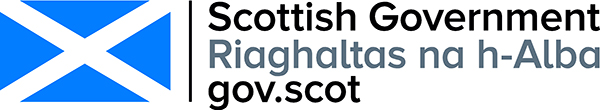 PROPOSED CHANGES TO PAC REQUIREMENTS IN PLANNINGRESPONDENT INFORMATION FORM (AND CONSULTATION QUESTIONS)Please Note this form must be completed and returned with your response.To find out how we handle your personal data, please see our privacy policy: https://beta.gov.scot/privacy/ 
Are you responding as an individual or an organisation?     Individual                                 OrganisationFull name or organisation’s namePhone number Address Postcode EmailThe Scottish Government would like your permission to publish your consultation response. Please indicate your publishing preference:  Publish response with name	  Publish response only (without name)	   Do not publish response	We will share your response internally with other Scottish Government policy teams who may be addressing the issues you discuss. They may wish to contact you again in the future, but we require your permission to do so. Are you content for Scottish Government to contact you again in relation to this consultation exercise?    Yes                             NoQuestionsQ1. Do you agree with the proposal to require the PAC information, which is to be made available to the public, to be available both by electronic means and in ‘hard copy’ format?Yes    No    No view Please comment on your answer (particularly if you do not agree). Q2. Please give us details of your experience using online alternatives to public events during the COVID-19 emergency.  Q3. Do you agree with the proposal to make a second physical public event a minimum requirement of PAC?Yes    No    No view Please comment on your answer (particularly if you do not agree). Q4. Do you agree that a second physical public event required as part of PAC must include feedback to the public on their earlier engagement in PAC? Yes    No    No view Please comment on your answer (particularly if you do not agree). Q5. Do you agree with the proposed minimum time period between the required public events in PAC?Yes    No    No view Please comment on your answer (particularly if you do not agree). Q6. Do you agree with the proposed requirement for an additional newspaper notice for the second required public event?Yes    No    No view Please comment on your answer (particularly if you do not agree). Q7. Do you agree with the proposed list of required content for PAC reports?Yes    No    No view Please comment on your answer (particularly if you do not agree). Q8. Do you agree with the PAC exemption being limited to the same applicant who made the earlier application?Yes    No    No view Please comment on your answer (particularly if you do not agree). Q9. Do you agree with the circumstances regarding an earlier application (withdrawn, refused etc.) in which a second application would be able to get exemption from PAC?Yes    No    No view Please comment on your answer (particularly if you do not agree). Q10. Do you agree with the approach to linking the description of the proposal in the earlier application and that in the second application for the purposes of a PAC exemption?Yes    No    No view Please comment on your answer (particularly if you do not agree). Q11. Do you agree that the exemption from PAC should be linked to the content of the PAN served in relation to PAC for the earlier application?Yes    No    No view Please comment on your answer (particularly if you do not agree). Q12. Do you agree with the proposed time limit on exemptions from PAC?Yes    No    No view Please comment on your answer (particularly if you do not agree). Q13. Do you agree with the proposed transitional arrangements for bringing into force the new PAC requirements, including the time limit for making applications to which PAC requirements apply?Yes    No    No view Please comment on your answer (particularly if you do not agree). Q14. Please give us your views on the proposed approach to pre-application engagement with disabled people.Q15. Please tell us what issues you think should be covered in guidance for PAC.Q16. Please give us any views you have on the content of these partial BRIA and EQIA/CRWIA.Q17. Do you have or can you direct us to any information that would assist in finalising the BRIA and EQIA/ CRWIA?Q18. Please give us your views on the Island Communities Impact Assessment  screening paper and our conclusion that a full assessment is not required.Q19. If you consider that a full Island Communities Impact Assessment is required, please suggest any information sources that could help inform that assessment? Q20. Please give us any general comments on the PAC proposals or related issues not covered by earlier questions. CommentsCommentsCommentsCommentsCommentsCommentsCommentsCommentsCommentsCommentsCommentsCommentsCommentsCommentsCommentsCommentsCommentsCommentsCommentsComments